                                                                                     Отчётпроведения мероприятияЧебыковского СДК      Название мероприятия: « Дары осени». (День открытых дверей) 2.        Форма:  Выборы ( концерт)  3.   Дата проведения:  9 сентября          4. Место проведения: СДККоличество присутствующих:  70 человекЦель мероприятия:                  -вспомнить  характерные признаки осени.            - развить умение видеть в осень прекрасное время года, развитие эстетического вкуса; познакомиться  с осенними приметами, поговорками; прививать любовь к родному краю, природе; воспитывать чувства коллективизма и ответственности.         7. Сценарный ход: В зале красочно был оформлен уголок « Дары осени».  Жители деревни с большим удовольствием представили урожай из своего огорода. Это  арбузы, винограды, яблоки, морковь, дыни, кабачки и т.д. В 10 часов  начали показывать концерт. Выступали учащиеся 2-3 классов и ансамбль « Ужара».          8.Результаты:  Концертная программа продолжилась целый час. Зрители громко аплодировали каждому номеру. Некоторые песни пели с места вместе с исполнителями.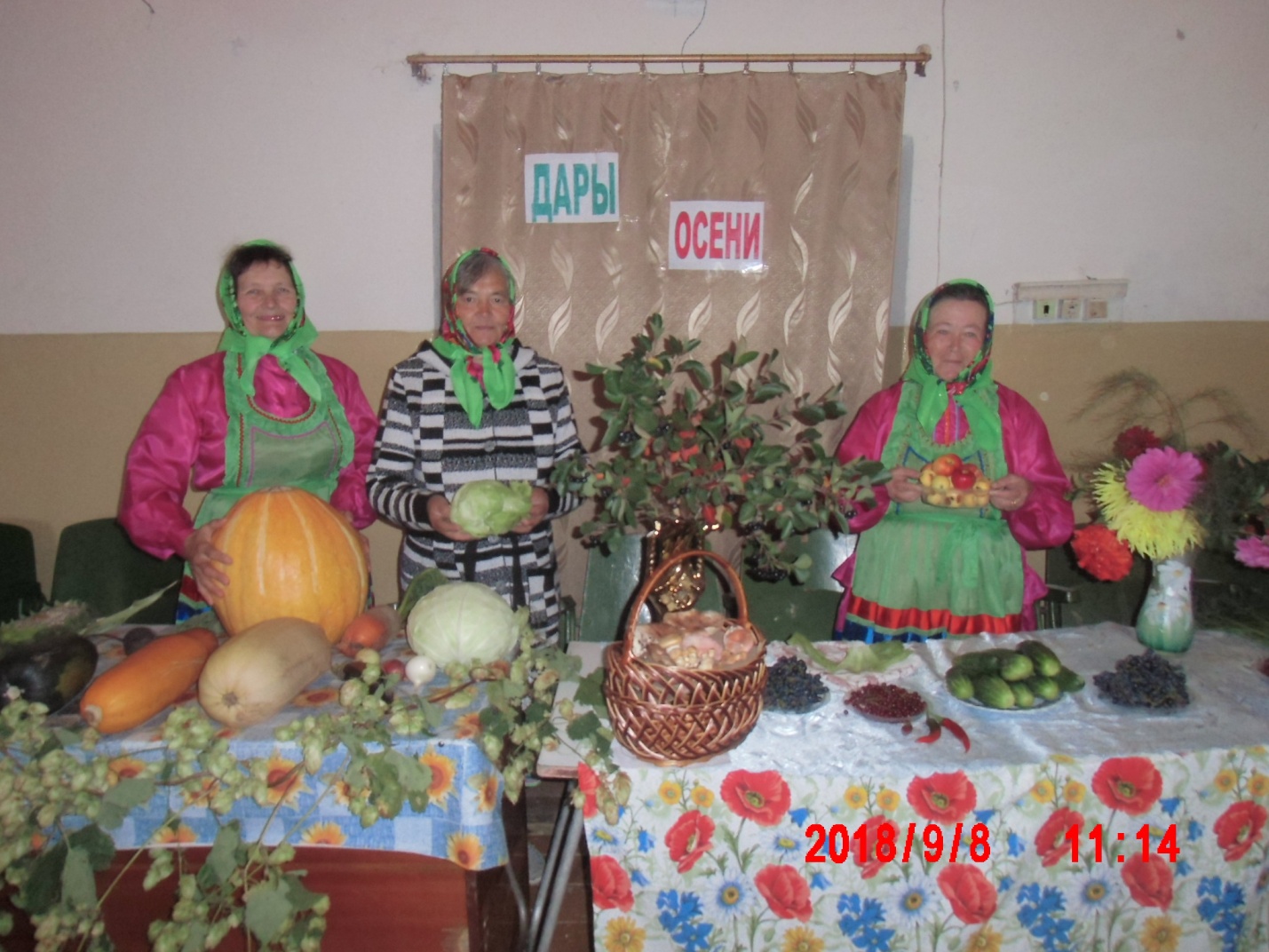 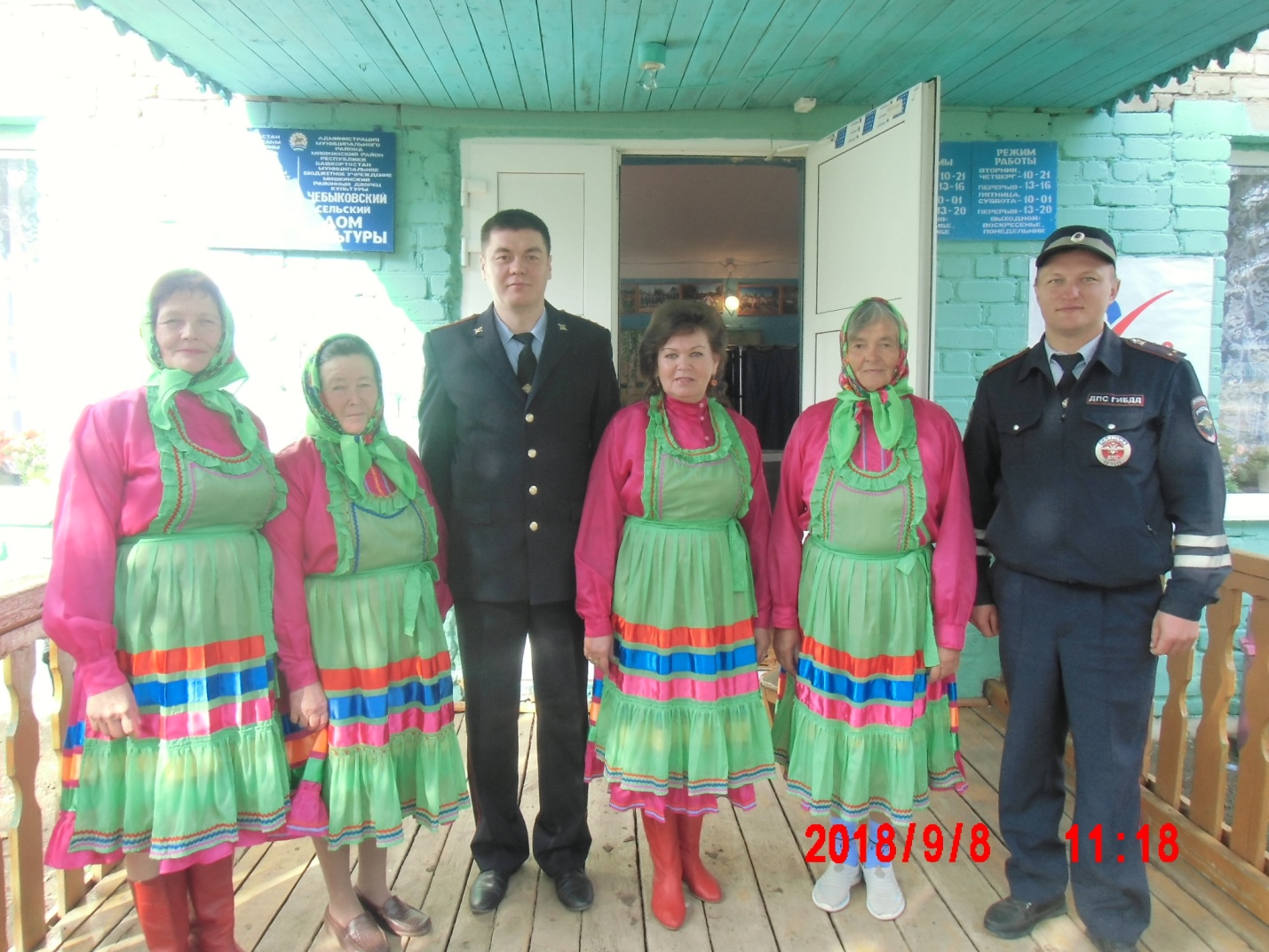 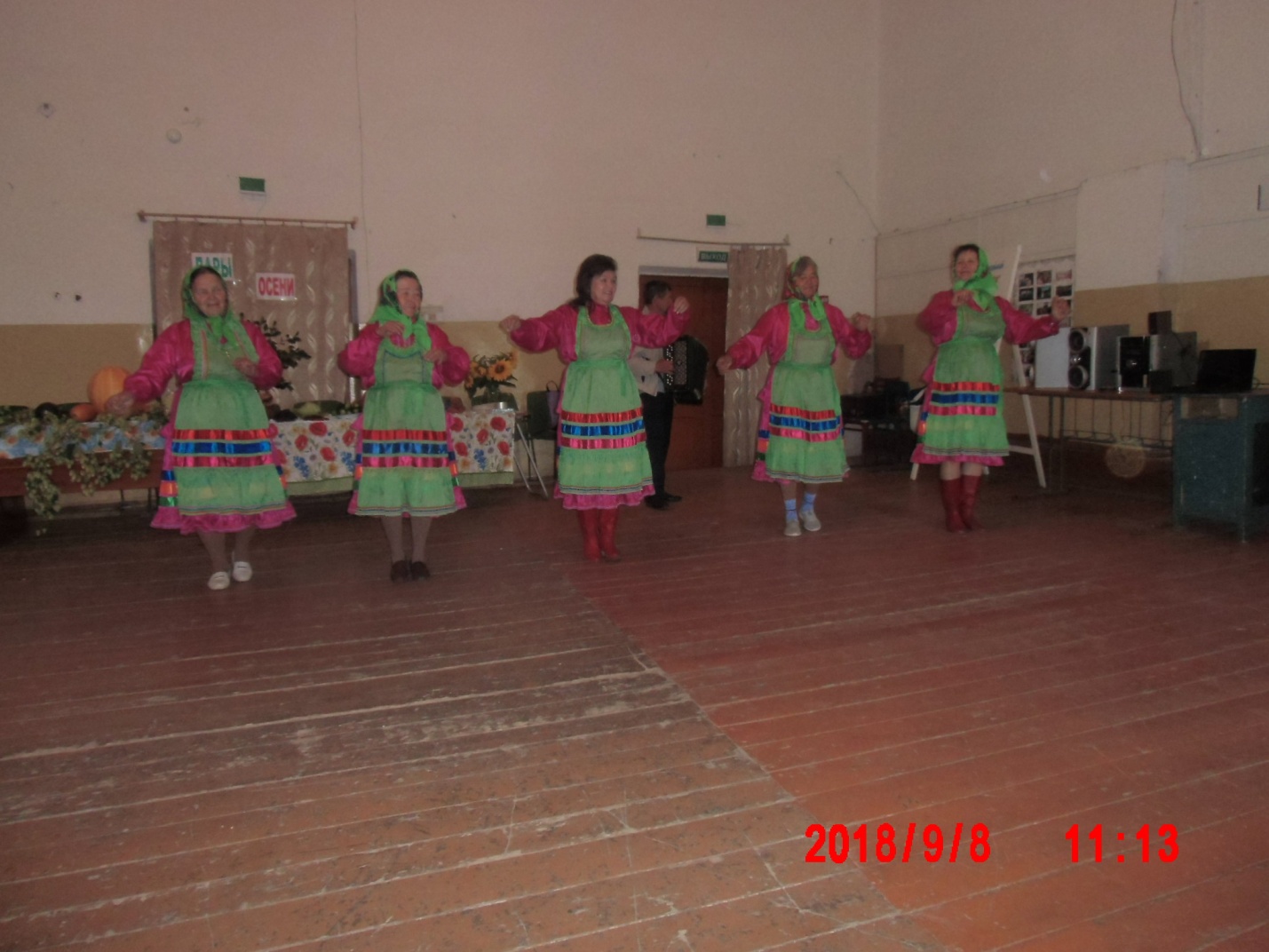 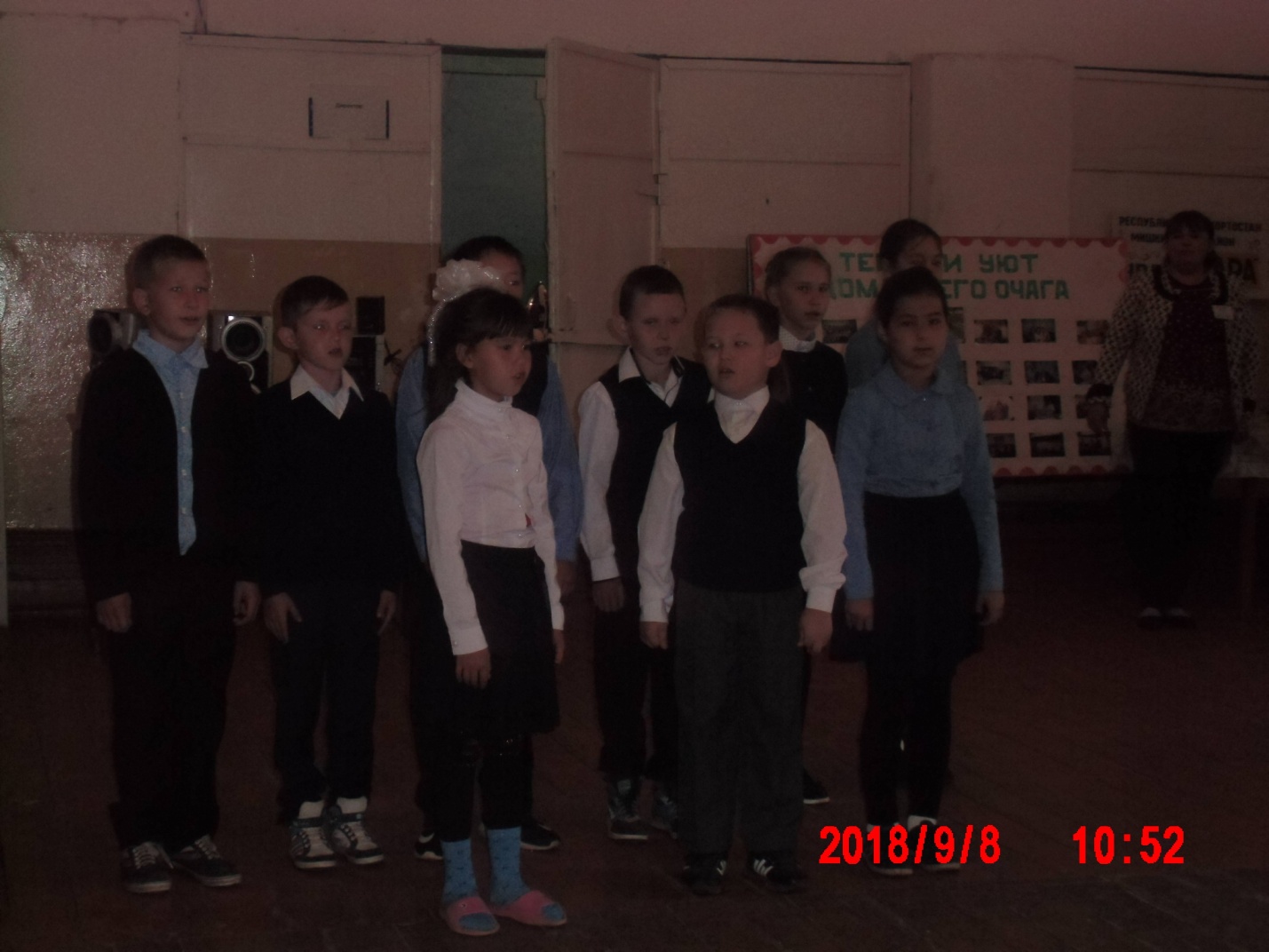 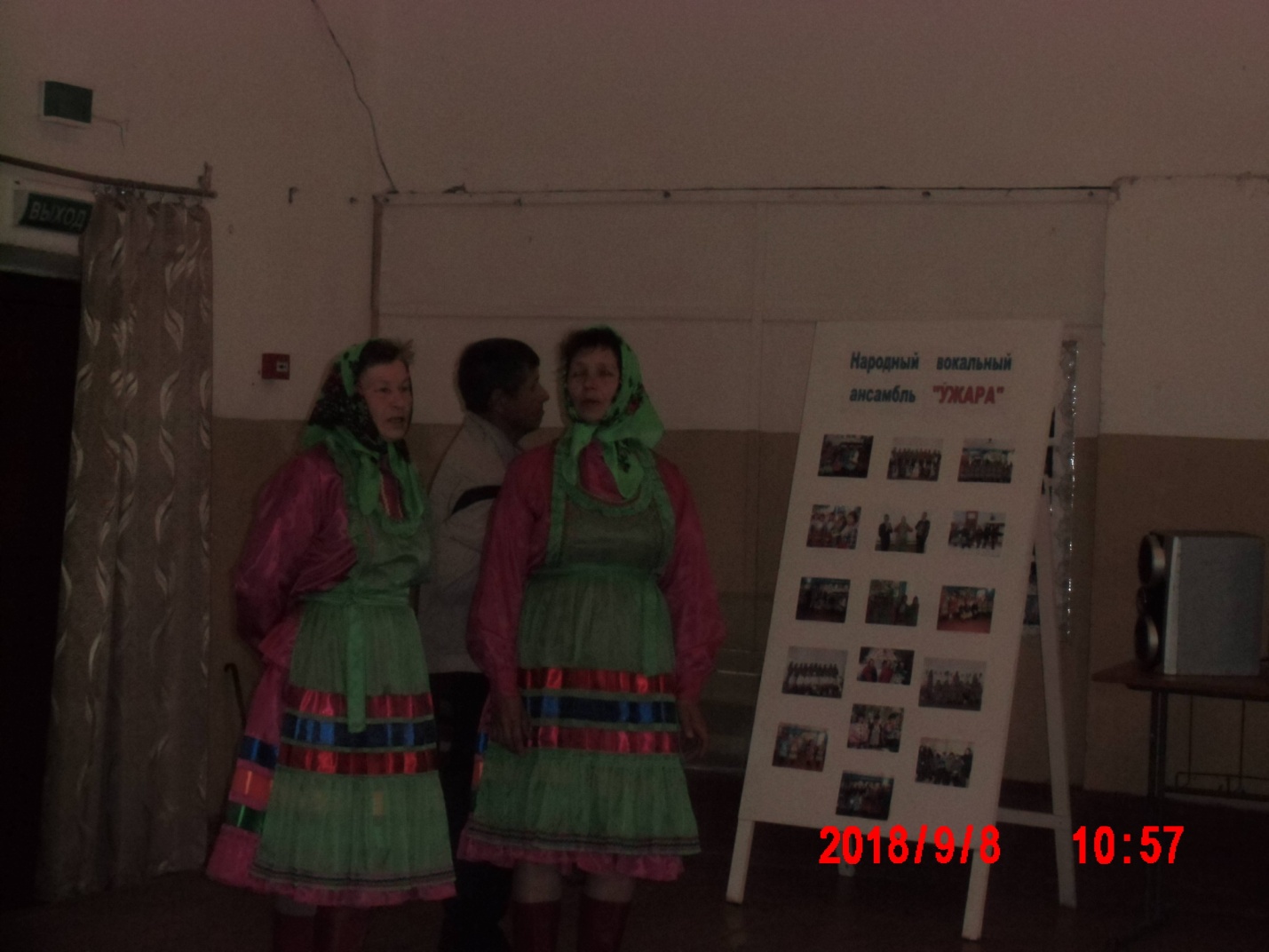 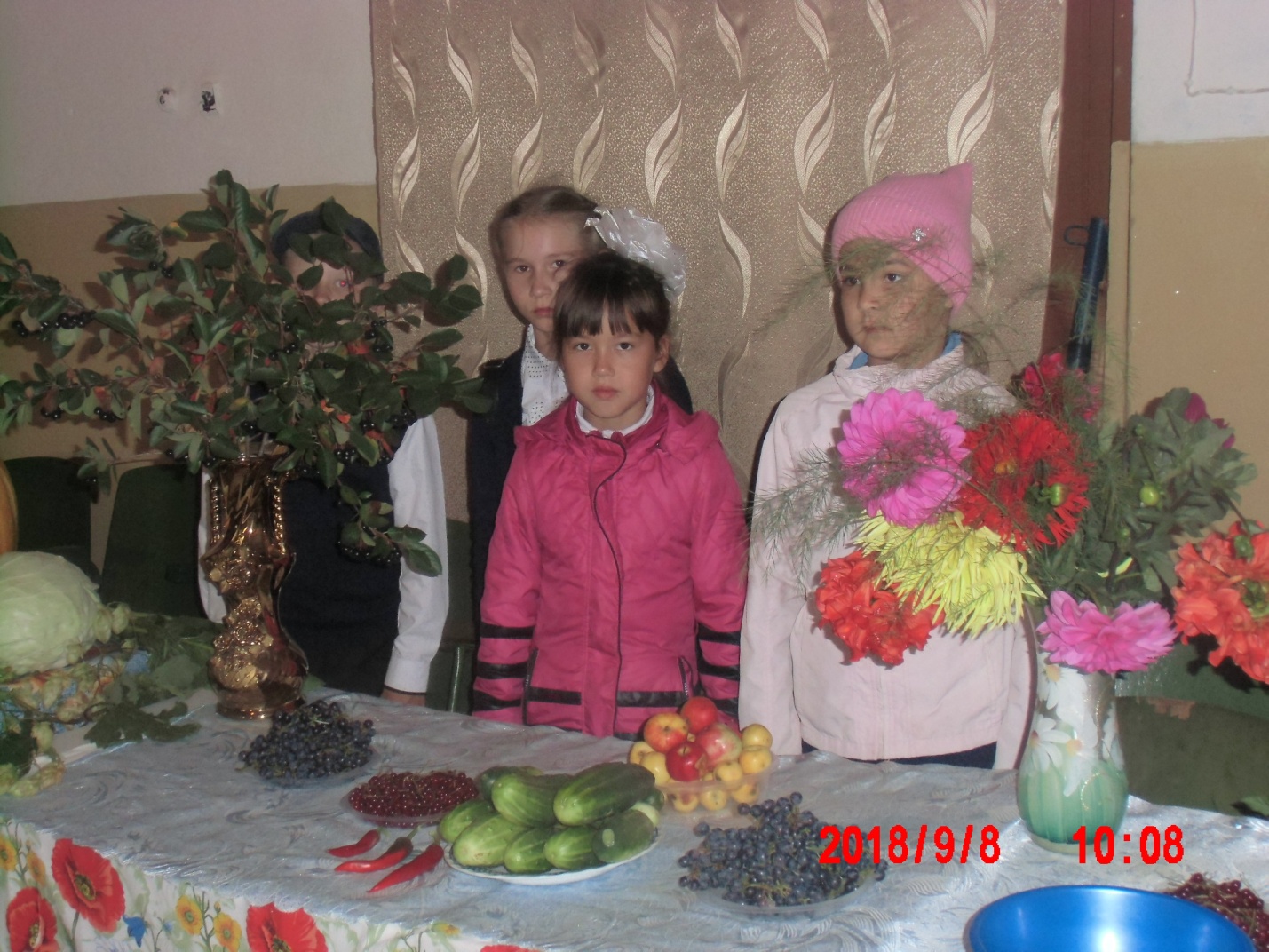 